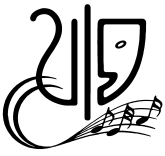 Министерство культуры и национальной политики КузбассаГосударственное профессиональное образовательное учреждение«Прокопьевский колледж искусств имени народного артиста Российской Федерации Д. А. Хворостовского»653000, Кемеровская область, г. Прокопьевск, ул. Калинина, д.3Тел. 8 3846 61-12-00; e-mail: prk-ki@rambler.ru; Web-сайт: http://music-prk.ruСедьмой открытый областной конкурс исполнителей на духовых и ударных инструментах учащихся ДМШ и ДШИ, музыкальных колледжей(30 марта 2022 года)ПОЛОЖЕНИЕЦель и задачи 1.1. Целью Седьмого областного открытого конкурса исполнителей на духовых и ударных инструментах (далее – Конкурс) является выявление одарённых исполнителей на духовых и ударных инструментах и содействия их профессиональному становлению и росту.1.2. Задачи Конкурса:- развитие музыкальных и педагогических традиций отечественной школы исполнительства на духовых и ударных инструментах;- повышение исполнительского уровня учащихся ДМШ и ДШИ;- совершенствование педагогического мастерства преподавателей; - развитие творческих связей учреждений культуры и искусства.Организаторы Конкурса2.1. Организатором конкурса является ГПОУ «Прокопьевский колледж искусств имени Д. А. Хворостовского» при поддержке Министерства культуры и национальной политики Кузбасса.2.2. Председатель организационного комитета Конкурса – Бескровный Игорь Эдуардович тел. 8(905) 068-21-89.Условия и порядок проведения КонкурсаК участию в Конкурсе приглашаются исполнители на духовых и ударных инструментах: учащиеся музыкальных школ и школ искусств;студенты музыкальных колледжей и колледжей искусств (кроме студентов вузов).Место проведения прослушиваний – ГПОУ «Прокопьевский колледж искусств имени Д. А. Хворостовского». Дата проведения –  30 марта 2022 года. Регистрация участников конкурса с 09:00. Начало конкурсных прослушиваний в 10:00. Конкурс проводится в один тур.Конкурс проводится в очном и дистанционном форматах (по выбору участников): - очный формат: прослушивания проводятся публично, порядок выступлений устанавливается оргкомитетом в каждой возрастной группе. Акустические репетиции (до начала конкурсных прослушиваний и в перерыве между группами) будут проходить в зале прослушивания по расписанию. Расписание репетиций и прослушиваний будет размещено на официальном сайте ПроКИ http://music-prk.ru  не позднее 28 марта 2022 года.- дистанционный формат: прослушивания проводятся дистанционно, по видеозаписям. Видеозапись исполнения программы конкурсанта осуществляется на любой видеозаписывающий источник, с одной точки, обеспечивающей обзор участника. Видеозапись загружается на платформу YouTube в открытом доступе, ссылка на видео указывается в заявке. Название видеофайла – по фамилии и имени участника и его возрастной группы, например: Иванов Петр, I группа.3.7. Для участия в Конкурсе необходимо прислать в Оргкомитет на электронный адрес proki.konkurs@yandex.ru с пометкой «Конкурс духовых и ударных инструментов» заявку участника в форматах JPEG и Word (см. Приложения 1 и 2), копию платежного документа и копию свидетельства о рождении.3.8. Последний день приема заявок - 21 марта 2022 года.Программные требования и возрастные группы4.1. Конкурс проводится по возрастным группам:I группа – до 12 лет (включительно); II группа – 13-15 лет;III группа – 16-17 лет (кроме студентов колледжей);IV группа – студенты I-II курсов колледжей;V группа – студенты III-IV курсов колледжей.4.2. Возрастная группа определяется по возрасту участника на день конкурсных прослушиваний.4.3. Программные требования: участники исполняют два разнохарактерных произведения по выбору.4.4. Время звучания программы – не более 15 минут.V. Финансовые условия Конкурса5.1. Расходы, связанные с участием в Конкурсе, несёт направляющая сторона.5.2. Участники Конкурса вносят организационный взнос на расчетный счет организатора (см. Приложение 3) в размере 1000 рублей.Жюри Конкурса6.1. Жюри Конкурса определяет победителей, которым присуждается звание «Лауреат» I, II или III степени. Участникам конкурса, занявшим 4-е место, присуждается звание «Дипломант». 6.2. Решения жюри окончательное и пересмотру не подлежит.6.3. Жюри Конкурса имеет право:присуждать не все призовые места;делить одно призовое место между несколькими участниками;присуждать специальные призы и поощрительные грамоты;председатель жюри имеет два голоса при решении спорных вопросов. VII. Особые условияРезультаты Конкурса будут опубликованы на сайте колледжа http://music-prk.ru в разделе «Конкурсы и олимпиады» 31 марта 2022 года. Участники Конкурса (очный формат) получают наградную документацию (дипломы) с печатью организации и подписью председателя жюри на бумажном носителе в день прослушивания.Участники Конкурса (дистанционный формат) получают наградную документацию (дипломы) с печатью организации и подписью председателя жюри в электронном виде. Наградная документация будет направлена на официальные электронные адреса учреждений, указанные в заявках, до 11 апреля 2022 года (включительно). VIII. Персональные данные8.1. Фактом своего участия в Конкурсе участники дают свое согласие на обработку их персональных данных в целях осуществления дальнейших коммуникаций в рамках проведения Конкурса.Приложение 1(Формат JPEG)  Приложение 2(Формат Word)  Приложение 3Реквизиты для оплаты организационного взноса:Полное название: Государственное профессиональное образовательное учреждение  «Прокопьевский колледж искусств имени народного артиста Российской Федерации Д.А. Хворостовского»Сокращенное название: ГПОУ «Прокопьевский колледж искусств имени Д.А. Хворостовского»Краткое название: ГПОУ «ПроКИ имени Д.А. Хворостовского»653000, г. Прокопьевск, ул. Калинина , 3 ИHH 4223021160    КПП 422301001 OKПO 02178647 OKOHX 92120 ОКТМО 32737000ОГРН 1034223001680  ОКВЭД 85.21 Образование профессиональное среднееМинфин Кузбасса (ГПОУ «Прокопьевский колледж искусств имени Д.А. Хворостовского» л/с 20396Х84320)р/сч 03224643320000003900Корреспондентский счет: 40102810745370000032(ЕКС)ОТДЕЛЕНИЕ КЕМЕРОВО БАНКА РОССИИ//УФК по Кемеровской области-Кузбассу г Кемерово БИК 013207212КБК 00000000000000000130По вопросам, связанным с оформлением документов по оплате организационного взноса, обращаться по телефону 8 (3846) 61-12-01 или по электронному адресу zr.tihonova@proki.ru (экономист Тихонова Зоя Раисьевна)ВНИМАНИЕ! Изменился электронный адрес метод.кабинета metodproki@yandex.ruсайт: http://music-prk.ru/ Директор  Конкина Ольга БорисовнаДействует на основании УставаЗАЯВКА на участие в Седьмом областном открытом конкурсе исполнителей на духовых и ударных инструментах учащихся ДМШ и ДШИ, музыкальных колледжей (30 марта 2022 года)Фамилия, имя, отчество участника:Дата рождения: Номинация, инструмент:Возрастная группа:Полное название учреждения, его адрес и контактный телефон: Электронный адрес учреждения:Фамилия, имя, отчество преподавателя, мобильный телефон: Фамилия, имя, отчество концертмейстера:Конкурсная программа (с указанием имени и фамилии композитора, названия произведения, времени звучания каждого произведения): Ссылка (для дистанционного участия): «С  условиями  Конкурса согласен» ________________ / ______________________                                                                               (подпись участника или преподавателя и ее расшифровка)«Согласие на обработку персональных данных от            _______________________________________________________________ имеется»              (ФИО  законного представителя несовершеннолетнего участника Конкурса)________________ / ________________________                                                                           (подпись руководителя учреждения и ее расшифровка)                                                                                        М. П.ЗАЯВКА на участие в Седьмом областном открытом конкурсе исполнителей на духовых и ударных инструментах учащихся ДМШ и ДШИ, музыкальных колледжей (30 марта 2022 года)Фамилия, имя, отчество участника:Дата рождения: Номинация, инструмент: Возрастная группа:Полное название учреждения, его адрес и контактный телефон: Электронный адрес учреждения:Фамилия, имя, отчество преподавателя, мобильный телефон: Фамилия, имя, отчество концертмейстера:Конкурсная программа (с указанием имени и фамилии композитора,  названия произведения, времени звучания каждого произведения): Ссылка (для дистанционного участия): 